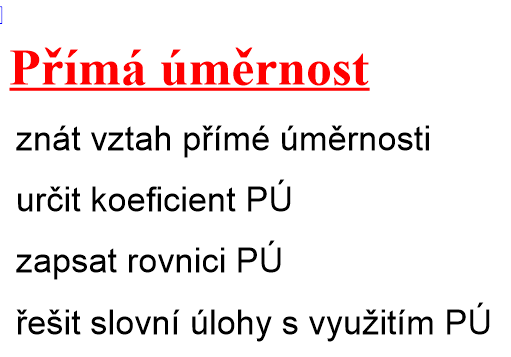 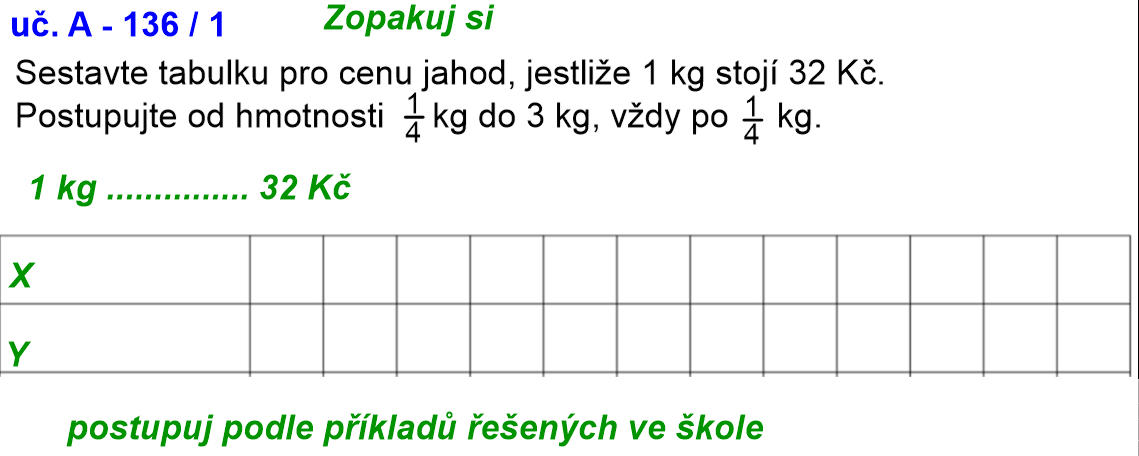 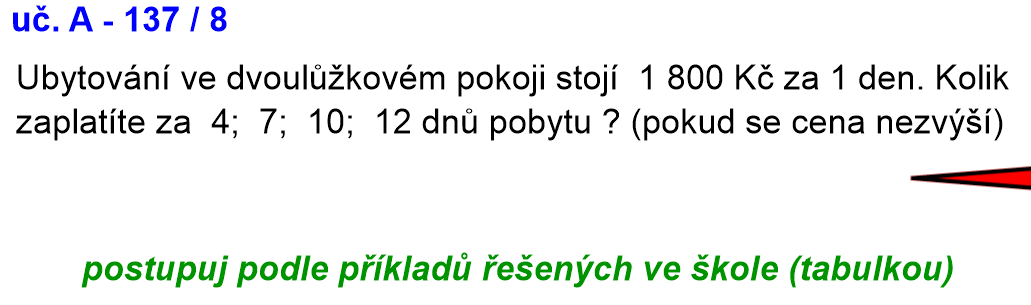 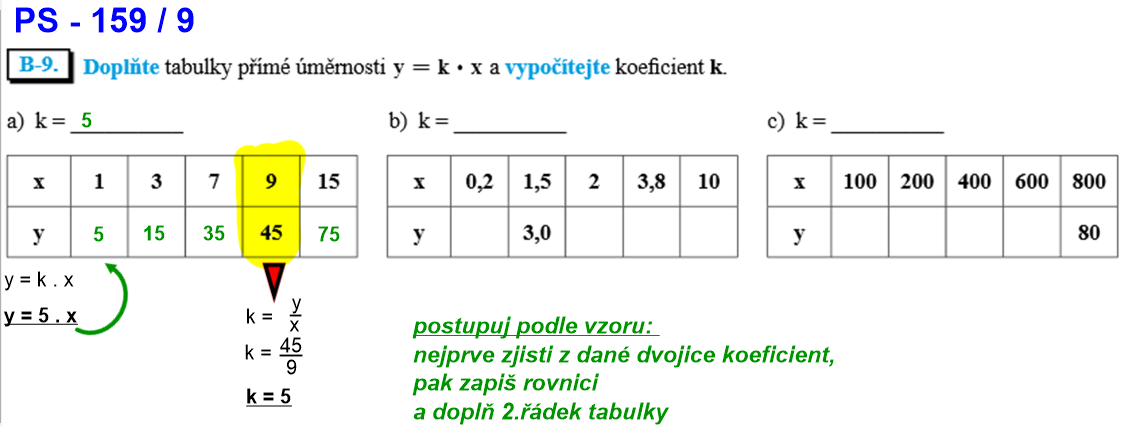 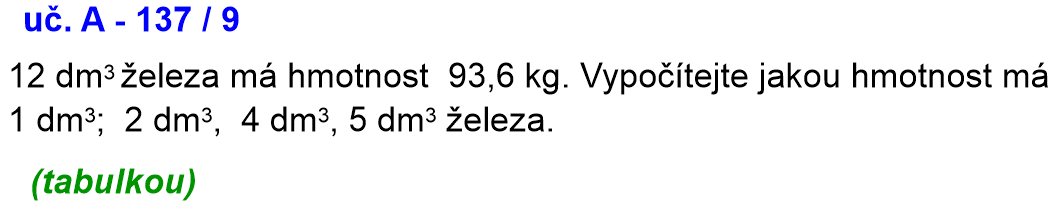 dokonči tento papír s DÚ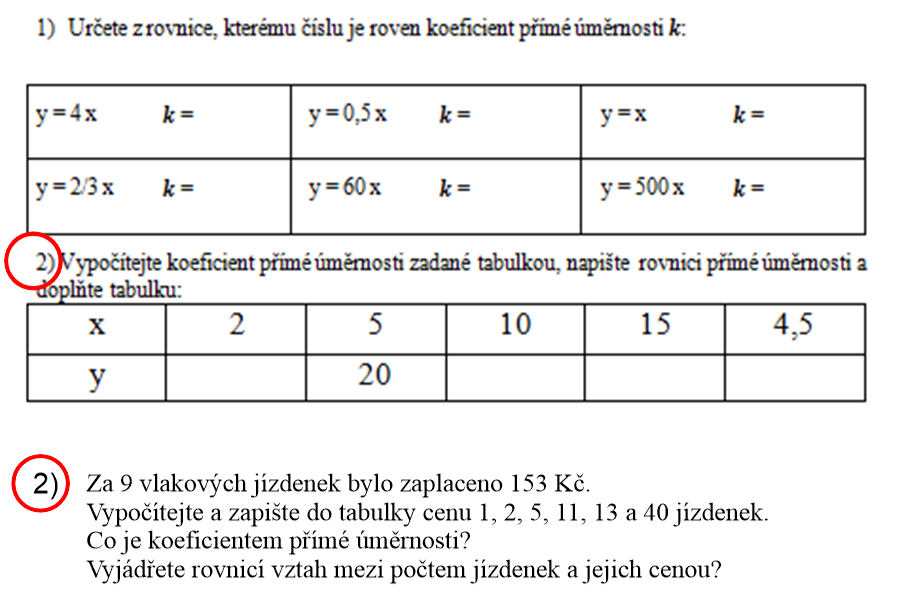 